Le duo gagnantObjectifs :Décomposer les nombres de 3 manières Exemple avec 28 : 2d8u, 10 + 10 + 8 ; 20 + 8 ; Règle du jeu :Les élèves disposent d’une planche de jeu composée de 5 équipes d’Imoca. Chaque équipe peut avancer de 30 cases. A tour de rôle, un élève tire une carte, donne la réponse et fait avancer le pion de l’équipe correspondant à la carte. A la fin du jeu, on compte quelle équipe a gagné.Pour l’impression du jeu :Imprimer les 8 premières pages en recto-verso et les séparer en 4 paquets. Imprimer les 4 pages suivantes normalement (ce sont les plateaux de jeu)A quel moment faire ce jeu ?Dès que les 3 formes de décompositions ont été introduites.10 + 10 + 10 + 10 + 10 + 310 + 10 + 10 + 10 + 10 + 310 + 10 + 10 + 10 + 10 + 310 + 10 + 10 + 10 + 10 + 410 + 10 + 10 + 10 + 10 + 410 + 10 + 10 + 10 + 10 + 410 + 10 + 10 + 10 + 10 + 510 + 10 + 10 + 10 + 10 + 510 + 10 + 10 + 10 + 10 + 510 + 10 + 10 + 10 + 10 + 610 + 10 + 10 + 10 + 10 + 610 + 10 + 10 + 10 + 10 + 610 + 10 + 10 + 10 + 10 + 710 + 10 + 10 + 10 + 10 + 710 + 10 + 10 + 10 + 10 + 710 + 10 + 10 + 10 + 10 + 810 + 10 + 10 + 10 + 10 + 810 + 10 + 10 + 10 + 10 + 810 + 10 + 10 + 10 + 10 + 910 + 10 + 10 + 10 + 10 + 910 + 10 + 10 + 10 + 10 + 910 + 10 + 10 + 10 + 10 + 910 + 10 + 10 + 10 + 10 + 910 + 10 + 10 + 10 + 10 + 910 + 10 + 10 + 10 + 10 + 1010 + 10 + 10 + 10 + 10 + 1010 + 10 + 10 + 10 + 10 + 1010 + 10 + 10 + 10 + 10 + 10 + 110 + 10 + 10 + 10 + 10 + 10 + 110 + 10 + 10 + 10 + 10 + 10 + 110 + 10 + 10 + 10 + 10 + 10 + 210 + 10 + 10 + 10 + 10 + 10 + 210 + 10 + 10 + 10 + 10 + 10 + 210 + 10 + 10 + 10 + 10 + 10 + 310 + 10 + 10 + 10 + 10 + 10 + 310 + 10 + 10 + 10 + 10 + 10 + 310 + 10 + 10 + 10 + 10 + 10 + 410 + 10 + 10 + 10 + 10 + 10 + 410 + 10 + 10 + 10 + 10 + 10 + 410 + 10 + 10 + 10 + 10 + 10 + 510 + 10 + 10 + 10 + 10 + 10 + 510 + 10 + 10 + 10 + 10 + 10 + 510 + 10 + 10 + 10 + 10 + 10 + 610 + 10 + 10 + 10 + 10 + 10 + 610 + 10 + 10 + 10 + 10 + 10 + 610 + 10 + 10 + 10 + 10 + 10 + 710 + 10 + 10 + 10 + 10 + 10 + 710 + 10 + 10 + 10 + 10 + 10 + 710 + 10 + 10 + 10 + 10 + 10 + 810 + 10 + 10 + 10 + 10 + 10 + 810 + 10 + 10 + 10 + 10 + 10 + 810 + 10 + 10 + 10 + 10 + 10 + 910 + 10 + 10 + 10 + 10 + 10 + 910 + 10 + 10 + 10 + 10 + 10 + 910 + 10 + 10 + 10 + 10 + 10 + 1010 + 10 + 10 + 10 + 10 + 10 + 1010 + 10 + 10 + 10 + 10 + 10 + 1010 + 10 + 10 + 10 + 10 + 10 + 10 + 110 + 10 + 10 + 10 + 10 + 10 + 10 + 110 + 10 + 10 + 10 + 10 + 10 + 10 + 110 + 10 + 10 + 10 + 10 + 10 + 10 + 210 + 10 + 10 + 10 + 10 + 10 + 10 + 210 + 10 + 10 + 10 + 10 + 10 + 10 + 210 + 10 + 10 + 10 + 10 + 10 + 10 + 310 + 10 + 10 + 10 + 10 + 10 + 10 + 310 + 10 + 10 + 10 + 10 + 10 + 10 + 310 + 10 + 10 + 10 + 10 + 10 + 10 + 410 + 10 + 10 + 10 + 10 + 10 + 10 + 410 + 10 + 10 + 10 + 10 + 10 + 10 + 410 + 10 + 10 + 10 + 10 + 10 + 10 + 510 + 10 + 10 + 10 + 10 + 10 + 10 + 510 + 10 + 10 + 10 + 10 + 10 + 10 + 510 + 10 + 10 + 10 + 10 + 10 + 10 + 610 + 10 + 10 + 10 + 10 + 10 + 10 + 610 + 10 + 10 + 10 + 10 + 10 + 10 + 610 + 10 + 10 + 10 + 10 + 10 + 10 + 710 + 10 + 10 + 10 + 10 + 10 + 10 + 710 + 10 + 10 + 10 + 10 + 10 + 10 + 710 + 10 + 10 + 10 + 10 + 10 + 10 + 810 + 10 + 10 + 10 + 10 + 10 + 10 + 810 + 10 + 10 + 10 + 10 + 10 + 10 + 810 + 10 + 10 + 10 + 10 + 10 + 10 + 910 + 10 + 10 + 10 + 10 + 10 + 10 + 910 + 10 + 10 + 10 + 10 + 10 + 10 + 910 + 10 + 10 + 10 + 10 + 10 + 10 + 1010 + 10 + 10 + 10 + 10 + 10 + 10 + 1010 + 10 + 10 + 10 + 10 + 10 + 10 + 1010 + 10 + 10 + 10 + 10 + 10 + 10 + 10 + 110 + 10 + 10 + 10 + 10 + 10 + 10 + 10 + 110 + 10 + 10 + 10 + 10 + 10 + 10 + 10 + 158585857575756565655555554545453535363636362626261616160606059595959595969696968686867676766666665656564646475757574747473737372727271717170707081818180808079797978787877777776767610 + 10 + 10 + 10 + 10 + 210 + 10 + 10 + 10 + 10 + 210 + 10 + 10 + 10 + 10 + 210 + 10 + 10 + 10 + 10 + 110 + 10 + 10 + 10 + 10 + 110 + 10 + 10 + 10 + 10 + 110 + 10 + 10 + 10 + 1010 + 10 + 10 + 10 + 1010 + 10 + 10 + 10 + 109 d 9 u9 d 9 u9 d 9 u9 d 8 u9 d 8 u9 d 8 u9 d 7 u9 d 7 u9 d 7 u9 d 6 u9 d 6 u9 d 6 u9 d 5 u9 d 5 u9 d 5 u9 d 4 u9 d 4 u9 d 4 u9 d 3 u9 d 3 u9 d 3 u9 d 2 u9 d 2 u9 d 2 u9 d 1 u9 d 1 u9 d 1 u9 d 0 u9 d 0 u9 d 0 u9 u 8 d9 u 8 d9 u 8 d8 u 8 d8 u 8 d8 u 8 d7 u 8 d7 u 8 d7 u 8 d6 u 8 d6 u 8 d6 u 8 d5 u 8 d5 u 8 d5 u 8 d4 u 8 d4 u 8 d4 u 8 d3 u 8 d3 u 8 d3 u 8 d2 u 8 d2 u 8 d2 u 8 d1 u 8 d1 u 8 d1 u 8 d0 u 8 d0 u 8 d0 u 8 d7 d 9 u7 d 9 u7 d 9 u7 d 8 u7 d 8 u7 d 8 u7 d 7 u7 d 7 u7 d 7 u7 d 6 u7 d 6 u7 d 6 u7 d 5 u7 d 5 u7 d 5 u7 d 4 u7 d 4 u7 d 4 u7 d 3 u7 d 3 u7 d 3 u9797979898989999995050505151515252529191919292929393939494949595959696968585858686868787878888888989899090907979798080808181818282828383838484847373737474747575757676767777777878785 d 4 u5 d 4 u5 d 4 u5 d 3 u5 d 3 u5 d 3 u5 d 2 u5 d 2 u5 d 2 u5 d 1 u5 d 1 u5 d 1 u5 d 0 u5 d 0 u5 d 0 u90 + 990 + 990 + 990 + 890 + 890 + 890 + 790 + 790 + 790 + 690 + 690 + 690 + 590 + 590 + 590 + 490 + 490 + 490 + 390 + 390 + 390 + 290 + 290 + 290 + 190 + 190 + 190 + 090 + 090 + 080 + 980 + 980 + 980 + 880 + 880 + 880 + 780 + 780 + 780 + 680 + 680 + 680 + 580 + 580 + 580 + 480 + 480 + 480 + 380 + 380 + 380 + 280 + 280 + 280 + 180 + 180 + 180 + 080 + 080 + 070 + 970 + 970 + 970 + 870 + 870 + 870 + 770 + 770 + 770 + 670 + 670 + 670 + 570 + 570 + 599999950505051515152525253535354545493939394949495959596969697979798989887878788888889898990909091919192929281818182828283838384848485858586868675757576767677777778787879797980808080 + 1680 + 1680 + 1680 + 1580 + 1580 + 1580 + 1480 + 1480 + 1480 + 1380 + 1380 + 1380 + 1280 + 1280 + 1280 + 1180 + 1180 + 1160 + 1960 + 1960 + 1960 + 1860 + 1860 + 1860 + 1760 + 1760 + 1760 + 1660 + 1660 + 1660 + 1560 + 1560 + 1560 + 1460 + 1460 + 1460 + 1360 + 1360 + 1360 + 1260 + 1260 + 1260 + 1160 + 1160 + 1150 + 950 + 950 + 950 + 850 + 850 + 850 + 750 + 750 + 750 + 650 + 650 + 650 + 550 + 550 + 550 + 450 + 450 + 450 + 350 + 350 + 350 + 250 + 250 + 250 + 150 + 150 + 150 + 050 + 050 + 050 + 4950 + 4950 + 4950 + 4850 + 4850 + 4850 + 4750 + 4750 + 4750 + 4650 + 4650 + 4650 + 4550 + 4550 + 4591919192929293939394949495959596969674747475757576767677777778787879797957575758585859595971717172727273737351515152525253535354545455555556565695959596969697979798989899999950505010 + 10 + 10 + 10 + 10 + 10 + 10 + 10 + 210 + 10 + 10 + 10 + 10 + 10 + 10 + 10 + 210 + 10 + 10 + 10 + 10 + 10 + 10 + 10 + 210 + 10 + 10 + 10 + 10 + 10 + 10 + 10 + 310 + 10 + 10 + 10 + 10 + 10 + 10 + 10 + 310 + 10 + 10 + 10 + 10 + 10 + 10 + 10 + 310 + 10 + 10 + 10 + 10 + 10 + 10 + 10 + 410 + 10 + 10 + 10 + 10 + 10 + 10 + 10 + 410 + 10 + 10 + 10 + 10 + 10 + 10 + 10 + 410 + 10 + 10 + 10 + 10 + 10 + 10 + 10 + 510 + 10 + 10 + 10 + 10 + 10 + 10 + 10 + 510 + 10 + 10 + 10 + 10 + 10 + 10 + 10 + 510 + 10 + 10 + 10 + 10 + 10 + 10 + 10 + 610 + 10 + 10 + 10 + 10 + 10 + 10 + 10 + 610 + 10 + 10 + 10 + 10 + 10 + 10 + 10 + 610 + 10 + 10 + 10 + 10 + 10 + 10 + 10 + 710 + 10 + 10 + 10 + 10 + 10 + 10 + 10 + 710 + 10 + 10 + 10 + 10 + 10 + 10 + 10 + 710 + 10 + 10 + 10 + 10 + 10 + 10 + 10 + 810 + 10 + 10 + 10 + 10 + 10 + 10 + 10 + 810 + 10 + 10 + 10 + 10 + 10 + 10 + 10 + 810 + 10 + 10 + 10 + 10 + 10 + 10 + 10 + 910 + 10 + 10 + 10 + 10 + 10 + 10 + 10 + 910 + 10 + 10 + 10 + 10 + 10 + 10 + 10 + 910 + 10 + 10 + 10 + 10 + 10 + 10 + 10 + 1010 + 10 + 10 + 10 + 10 + 10 + 10 + 10 + 1010 + 10 + 10 + 10 + 10 + 10 + 10 + 10 + 1010 + 10 + 10 + 10 + 10 + 10 + 10 + 10 + 10 + 110 + 10 + 10 + 10 + 10 + 10 + 10 + 10 + 10 + 110 + 10 + 10 + 10 + 10 + 10 + 10 + 10 + 10 + 110 + 10 + 10 + 10 + 10 + 10 + 10 + 10 + 10 + 210 + 10 + 10 + 10 + 10 + 10 + 10 + 10 + 10 + 210 + 10 + 10 + 10 + 10 + 10 + 10 + 10 + 10 + 210 + 10 + 10 + 10 + 10 + 10 + 10 + 10 + 10 + 310 + 10 + 10 + 10 + 10 + 10 + 10 + 10 + 10 + 310 + 10 + 10 + 10 + 10 + 10 + 10 + 10 + 10 + 310 + 10 + 10 + 10 + 10 + 10 + 10 + 10 + 10 + 410 + 10 + 10 + 10 + 10 + 10 + 10 + 10 + 10 + 410 + 10 + 10 + 10 + 10 + 10 + 10 + 10 + 10 + 410 + 10 + 10 + 10 + 10 + 10 + 10 + 10 + 10 + 510 + 10 + 10 + 10 + 10 + 10 + 10 + 10 + 10 + 510 + 10 + 10 + 10 + 10 + 10 + 10 + 10 + 10 + 510 + 10 + 10 + 10 + 10 + 10 + 10 + 10 + 10 + 610 + 10 + 10 + 10 + 10 + 10 + 10 + 10 + 10 + 610 + 10 + 10 + 10 + 10 + 10 + 10 + 10 + 10 + 610 + 10 + 10 + 10 + 10 + 10 + 10 + 10 + 10 + 710 + 10 + 10 + 10 + 10 + 10 + 10 + 10 + 10 + 710 + 10 + 10 + 10 + 10 + 10 + 10 + 10 + 10 + 710 + 10 + 10 + 10 + 10 + 10 + 10 + 10 + 10 + 810 + 10 + 10 + 10 + 10 + 10 + 10 + 10 + 10 + 810 + 10 + 10 + 10 + 10 + 10 + 10 + 10 + 10 + 810 + 10 + 10 + 10 + 10 + 10 + 10 + 10 + 10 + 910 + 10 + 10 + 10 + 10 + 10 + 10 + 10 + 10 + 910 + 10 + 10 + 10 + 10 + 10 + 10 + 10 + 10 + 97 d 2 u7 d 2 u7 d 2 u7 d 1 u7 d 1 u7 d 1 u7 d 0 u7 d 0 u7 d 0 u9 u 6 d9 u 6 d9 u 6 d8 u 6 d8 u 6 d8 u 6 d7 u 6 d7 u 6 d7 u 6 d6 u 6 d6 u 6 d6 u 6 d5 u 6 d5 u 6 d5 u 6 d4 u 6 d4 u 6 d4 u 6 d3 u 6 d3 u 6 d3 u 6 d2 u 6 d2 u 6 d2 u 6 d1 u 6 d1 u 6 d1 u 6 d87878786868685858584848483838382828293939392929291919190909089898988888899999998989897979796969695959594949467676768686869696970707071717172727261616162626263636364646465656566666670 + 470 + 470 + 470 + 370 + 370 + 370 + 270 + 270 + 270 + 170 + 170 + 170 + 070 + 070 + 060 + 960 + 960 + 960 + 860 + 860 + 860 + 760 + 760 + 760 + 660 + 660 + 660 + 560 + 560 + 560 + 460 + 460 + 460 + 360 + 360 + 360 + 260 + 260 + 260 + 160 + 160 + 160 + 060 + 060 + 080 + 1980 + 1980 + 1980 + 1880 + 1880 + 1880 + 1780 + 1780 + 1750 + 4450 + 4450 + 4450 + 4350 + 4350 + 4350 + 4250 + 4250 + 4250 + 4150 + 4150 + 4150 + 4050 + 4050 + 4050 + 3950 + 3950 + 390 u 6 d0 u 6 d0 u 6 d5 d 9 u5 d 9 u5 d 9 u5 d 8 u5 d 8 u5 d 8 u5 d 7 u5 d 7 u5 d 7 u5 d 6 u5 d 6 u5 d 6 u5 d 5 u5 d 5 u5 d 5 u69696970707071717172727273737374747463636364646465656566666667676768686897979798989899999960606061616162626289898990909091919192929293939394949455555556565657575758585859595960606050 + 3850 + 3850 + 3850 + 3750 + 3750 + 3750 + 3650 + 3650 + 3650 + 3550 + 3550 + 3550 + 3450 + 3450 + 3450 + 3350 + 3350 + 3350 + 3250 + 3250 + 3250 + 3150 + 3150 + 3150 + 3050 + 3050 + 3050 + 2950 + 2950 + 2950 + 2850 + 2850 + 2850 + 2750 + 2750 + 27838383848484858585868686878787888888777777787878797979808080818181828282Transatlantique Jacques Vabre 2017 : Le duo gagnantTransatlantique Jacques Vabre 2017 : Le duo gagnantTransatlantique Jacques Vabre 2017 : Le duo gagnantTransatlantique Jacques Vabre 2017 : Le duo gagnantTransatlantique Jacques Vabre 2017 : Le duo gagnant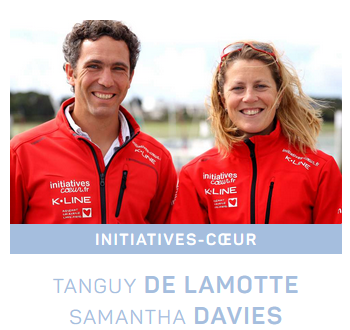 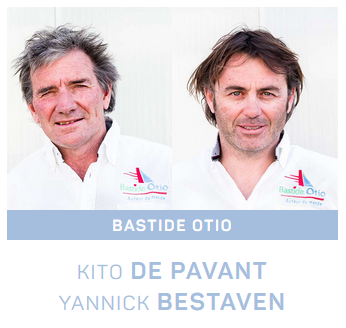 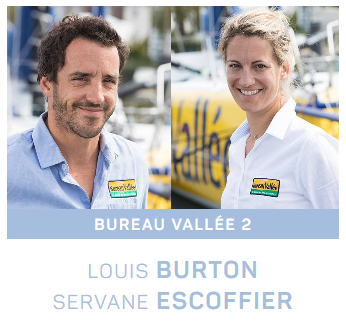 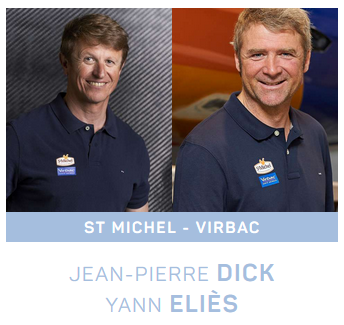 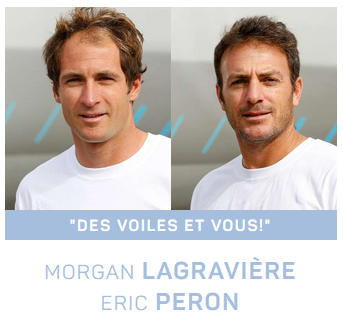 11111222223333344444555556666677777888889999910101010101111111111121212121213131313131414141414151515151516161616161717171717181818181819191919192020202020212121212122222222222323232323242424242425252525252626262626272727272728282828282929292929ArrivéeArrivéeArrivéeArrivéeArrivée